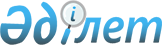 О подписании Протокола о внесении изменений и дополнения в Соглашение между Правительством Республики Казахстан и Правительством Российской Федерации о порядке использования земельных участков комплекса "Байконур", переданного в аренду Российской Федерации, от 27 апреля 1996 годаПостановление Правительства Республики Казахстан от 19 сентября 2012 года № 1216

      Правительство Республики Казахстан ПОСТАНОВЛЯЕТ:



      1. Одобрить прилагаемый проект Протокола о внесении изменений и дополнения в Соглашение между Правительством Республики Казахстан и Правительством Российской Федерации о порядке использования земельных участков комплекса «Байконур», переданного в аренду Российской Федерации, от 27 апреля 1996 года.



      2. Уполномочить Председателя Агентства Республики Казахстан по управлению земельными ресурсами Отарова Кадирхана Махмутовича подписать от имени Правительства Республики Казахстан Протокол о внесении изменений и дополнения в Соглашение между Правительством Республики Казахстан и Правительством Российской Федерации о порядке использования земельных участков комплекса «Байконур», переданного в аренду Российской Федерации, от 27 апреля 1996 года, разрешив вносить изменения и дополнения, не имеющие принципиального характера.



      3. Настоящее постановление вводится в действие со дня подписания.      Премьер-Министр

      Республики Казахстан                       К. Масимов

Одобрен                

постановлением Правительства  

Республики Казахстан      

от 19 сентября 2012 года № 1216 

Проект             

Протокол о внесении изменений и дополнения

в Соглашение между Правительством Республики Казахстан и

Правительством Российской Федерации о порядке использования

земельных участков комплекса «Байконур», переданного в аренду

Российской Федерации, от 27 апреля 1996 года

      Правительство Республики Казахстан и Правительство Российской Федерации, именуемые в дальнейшем Сторонами,



      в соответствии со статьей 6 Соглашения между Правительством Республики Казахстан и Правительством Российской Федерации о порядке использования земельных участков комплекса «Байконур», переданного в аренду Российской Федерации, от 27 апреля 1996 года (далее – Соглашение),



      исходя из принципа взаимного уважения интересов государств Сторон,



      согласились о нижеследующем: 

Статья 1

      Внести в Соглашение следующие изменения и дополнение:



      1) в статье 2:



      пункт 2 изложить в следующей редакции:

      «2. Российская сторона обеспечивает ликвидацию последствий своей деятельности, приведшей к нарушению и загрязнению земельных участков и водных объектов, на основании рекомендаций специальной рабочей комиссии, создаваемой из представителей заинтересованных министерств и ведомств в соответствии с решениями Межправительственной комиссии по сотрудничеству между Республикой Казахстан и Российской Федерацией.»;



      2) в статье 3:



      пункт 2 изложить в следующей редакции:

      «2. Регулирование земельных отношений во всех случаях, не связанных с целевым использованием земельных участков, предоставленных Российской Федерации на условиях аренды, осуществляется территориальными органами центрального уполномоченного органа по управлению земельными ресурсами Республики Казахстан по согласованию с Федеральным космическим агентством Российской Федерации.»;



      пункт 3 изложить в следующей редакции:

      «3. Ведение земельного кадастра и мониторинга земельных участков комплекса «Байконур» (кроме районов падения) осуществляет землеустроительная служба администрации города Байконыр.

      Ведение государственного земельного кадастра и мониторинга земельных участков районов падения осуществляют специализированные государственные предприятия центрального уполномоченного органа по управлению земельными ресурсами Республики Казахстан.

      Годовые отчеты о наличии, распределении и использовании земельных участков комплекса «Байконур» (кроме районов падения) составляет землеустроительная служба администрации г. Байконыр, а земельных участков районов падения - соответствующие местные исполнительные органы Республики Казахстан по установленным в Республике Казахстан формам. Эти отчеты утверждаются координационным советом комплекса «Байконур» и представляются в установленные сроки.»;



      3) в статье 4:



      пункт 2 изложить в следующей редакции:

      «2. Российская сторона не менее чем за 5 суток извещает Национальное космическое агентство Республики Казахстан и акимов соответствующих областей о районах падения, планируемых к использованию при проведении очередного запуска.»;



      пункт 5 изложить в следующей редакции:

      «5. Оценку состояния земель в районах падения осуществляет специальная рабочая комиссия, формируемая акимами соответствующих областей и Федеральным космическим агентством Российской Федерации, в сроки, согласованные Сторонами. В состав комиссии на паритетной основе включаются представители органов землеустройства, охраны природы, сельского хозяйства, управления водными ресурсами, санитарно-эпидемиологического надзора Сторон, Национального космического агентства Республики Казахстан, представители космодрома «Байконур» и организаций Российской Федерации, осуществляющих космическую деятельность на территории комплекса «Байконур».»;



      пункт 6 изложить в следующей редакции:

      «6. Результаты работы специальной рабочей комиссии оформляются актом, который утверждают руководители организаций, ответственные за эксплуатацию районов падения, и акимы соответствующих областей с последующим представлением копии указанного акта в центральный уполномоченный орган по управлению земельными ресурсами Республики Казахстан и Федеральное космическое агентство Российской Федерации.»;



      4) статью 5 изложить в следующей редакции:

      «Статья 5. Контроль за использованием и охраной земельных участков комплекса «Байконур»

      1. Контроль за использованием и охраной земельных участков комплекса «Байконур» осуществляется с целью обеспечения:

      надлежащего исполнения земельного законодательства Республики Казахстан и международных договоров;

      соответствия использования земель комплекса «Байконур;

      выполнения государственными органами Республики Казахстан и Российской Федерации, иными юридическими и физическими лицами мероприятий по рациональному использованию и охране земель.

      2. Государственный контроль за использованием и охраной земельных участков комплекса «Байконур» осуществляется центральным уполномоченным органом по управлению земельными ресурсами Республики Казахстан и его территориальными органами с участием уполномоченных представителей Федерального космического агентства Российской Федерации, администрации города Байконыр и производится путем проведения плановых проверок, осуществляемых один раз в год.

      Плановые проверки проводятся на основании планов, составляемых территориальными органами центрального уполномоченного органа по управлению земельными ресурсами Республики Казахстан (по территориальной принадлежности подлежащих проверке земельных участков), утверждаемых центральным уполномоченным органом по управлению земельными ресурсами Республики Казахстан и согласованных с уполномоченными представителями Федерального космического агентства Российской Федерации и администрацией города Байконыр.

      3. Контроль за соответствием использования земельных участков комплекса «Байконур» (кроме районов падения) всеми землепользователями осуществляет землеустроительная служба администрации города Байконыр с участием уполномоченных представителей Федерального космического агентства Российской Федерации в соответствии с земельным законодательством Республики Казахстан, международными договорами по комплексу «Байконур», генеральным планом города Байконыр, а также установленными в городе Байконыр правилами использования земельных участков, определенными нормативными правовыми актами администрации города Байконыр, в порядке и сроки, согласованные с Федеральным космическим агентством Российской Федерации.

      Контроль за целевым использованием земельных участков районов падения осуществляют территориальные органы центрального уполномоченного органа по управлению земельными ресурсами Республики Казахстан с участием уполномоченных представителей Федерального космического агентства Российской Федерации.

      4. Результаты проверки оформляются актом, подписываемым уполномоченными представителями государственных органов Республики Казахстан и Российской Федерации, принимавших участие в проверке, в количестве экземпляров, соответствующем числу государственных органов.»;



      5) абзац третий статьи 6 после слов «путем переговоров» дополнить словами «при которых Стороны будут руководствоваться текстом Соглашения на русском языке.». 

Статья 2

      Настоящий Протокол вступает в силу с даты получения последнего письменного уведомления о выполнении Сторонами внутригосударственных процедур, необходимых для его вступления в силу, и действует до даты прекращения действия Соглашения, являясь его неотъемлемой частью.      Совершено в городе ______________ «___» _________ 201___ года в двух экземплярах, каждый на казахском и русском языках.      За Правительство                           За Правительство

      Республики Казахстан                       Российской Федерации
					© 2012. РГП на ПХВ «Институт законодательства и правовой информации Республики Казахстан» Министерства юстиции Республики Казахстан
				